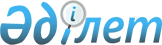 О некоторых изменениях в административно-территориальном устройстве Экибастузского регионаПостановление акимата города Экибастуза Павлодарской области от 28 октября 2010 года N 885/10 и решение маслихата города Экибастуза Павлодарской области от 02 ноября 2010 года N 293/25. Зарегистрировано Управлением юстиции города Экибастуза Павлодарской области 14 декабря 2010 года N 12-3-281

      В соответствии с подпунктом 4 пункта 1 статьи 6 Закона Республики Казахстан "О местном государственном управлении и самоуправлении в Республике Казахстан", пунктом 2 статьи 12 Закона Республики Казахстан "Об административно-территориальном устройстве Республики Казахстан", с учетом мнения населения акимат города Экибастуза ПОСТАНОВИЛ, а городской маслихат РЕШИЛ:



      1. Внести в Павлодарский областной маслихат и акимат Павлодарской области следующие предложения:

      1) преобразовать Комсомольский сельский округ города Экибастуза в село "Шиқылдақ" города Экибастуза без изменения границ;

      2) преобразовать Карасуский сельский округ города Экибастуза в село "Бесқауға" города Экибастуза без изменения границ.



      2. Настоящее решение вводится в действие по истечении 10 календарных дней после дня его первого официального опубликования.      Исполняющий обязанности

      акима города Экибастуза                    Н. Дычко      Председатель сессии                        Е. Шаихов      Секретарь городского маслихата             Г. Балтабекова
					© 2012. РГП на ПХВ «Институт законодательства и правовой информации Республики Казахстан» Министерства юстиции Республики Казахстан
				